Undervisningsplan 6 Klasse – Tysk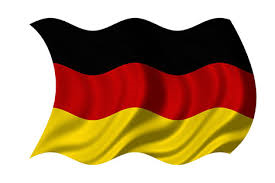 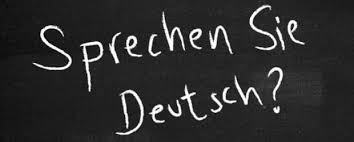 Bogsystem: Momos Spätkauf og Du bist dran; grammatiske øvelser Ud fra læringsstile.Året rundt skal vi lytte til og synge tyske sange, se små videoer online og kigge på tysklandkortet. Vi skal spille små rollespil, lege interaktive øvelser og lave en del øvelser efter læring stilene. Ordforråd læres forholdsvis i ”Chucks”, eleverne lærer faste udtryk og skal tilegne sig et systematisk brug af nye ord.  Eleven skal kunne sammenligne tysktalende kulturer med egen kultur, og kunne anvende enkle tyske udtryk i mødet med tysktalende.Der tages forbehold for ændringerUndervisningsplan 6 KlasseUndervisningsplan 6 KlasseUndervisningsplan 6 KlasseUgeEmneLæringsmål i forhold til kompetenceområderUge 34-41BerlinKlassen lærer ordforråd og vendinger til at forstå og arbejde med musikvideo.Eleverne skal udarbejde en musikvideo omkring deres egen”Heimat”Arbejde med enkle sætningsopbygning på tysk (Grammatik)Aktivere den viden, som eleverne har allerede om BerlinSe ligheder mellem der tyske og det danske sprog Kunne forstå og genfortælle handlingen i musikvideoenKunne fremstille korte sætninger på tyskEFTERÅRSFERIEEFTERÅRSFERIEEFTERÅRSFERIEUge 43-47MärchenEleverne lærer ord og vendinger, der har at gøre med eventyr Kunne læse rollelæsning Grammatik:Det bestemte og ubestemte kendeordSubstantiver/ental-flertal/kønHjælpeverberne:Sein, haben, werden•Udvide/træne ordforråd (dialog, lytteøvelser, lege, sange, miniprojekter og små skriftlige øvelser)Lære lidt om den tysk udtale/høre forskellen mellem Tyske og danske ord, der ligger hinanden.Få mere basal viden om grammatikUge 48-51WeihnachtswocheEleverne lærer ord og vendinger forbundet med jul, synge julesang og se tysk julefilmFå viden om jul i TysklandIndgå i dialog i mindre grupper, om emnet jul og hvorfor vi fejer jul.JULEFERIEUge 2 - 6Eine FamilieVi skal lære at fortælle om vores familie – vores forskellige familiemedlemmer og hvad de laver på arbejdet, i skolen og i fritiden. Vi skal også tegne vores families stamtræ og læse om to tyske familier og om Hamborg, hvor de bor. Vi skal skrive sætninger og digte med udsagnsordet sein, og lære om navneords køn.Kan forstå enkle budskaber om nære emnerKan præsentere sig selv og sin nærmeste familie.Kan gennemføre korte dialoger om nære emnerVINTERFERIEUge 8 – 11Jetzt essen wir Vi skal lære at fortælle om morgenmad, bestille mad på en restaurant og købe ind i en butik.Derfor skal vi bl.a. lære ord, udtryk og vendinger, som man bruger i forbindelse med mad, drikkevarer, måltider og indkøb. Vi skal også øve dialoger, hvor vi bestiller mad og drikkevarer, og hvor vi køber ind, og vi skal tale om morgenmad, om spisekortet, og om hvad vi kan lide.Vi skal lære om de to første kasus – nominativ og akkusativ – Har viden om faste udtryk for præsentationsformer Kan bestille med og drikke på en restaurant Skrive ord og sætninger om mad og måltiderUge 12 -14Schule und ModeVi skal lære noget om det tyske skolesystem, og vi skal sammenligne med det danske. Vi skal lære at tale om de fag, vi har i skolen, at stille spørgsmål om skolen og at skrive vores skema.Vi skal også læse om at shoppe efter skoletid og om unge og mode og lære at tale om tøj og stille og besvare spørgsmål om mode.lærer ord og vendinger og forstå hovedindholdet i tekster om skole og mode. Kan sammenligne tysktalende kultur med egen kulturPÅSKEFERIEUge 16 - 22StadtbummelEleverne lærer ord og vendinger, som vi kan bruge, når vi skal på bytur – ord for mad, drikke, tøj og elektronik og vendinger, som kan bruges til at købe ind og bestille noget at spise og drikke på en café.  Grammatik: sætningsanalyse nominativ/akkusativ gentagelse af „sein“• kunne forstå og gætte ord for mad, drikke, tøj og elektronik  • kunne fremføre en kort dialog på café e.l.• fordybe basal grammatisk viden  • udvide/træne ordforrådetUge 23-26Fussball macht spassEleverne lærer at fortælle om tyske fodboldhold. De skal både mundtligt og skriftlig fortælle om deres egen fodbold idol  Grammatik: • gentagelse og repetition af grammatik generelt • fordybe basal grammatisk viden  • udvide/træne ordforrådet • kunne forstå hovedindholdet af en tekst ud fra overskrift og billeder. • kunne bruge spørgeord 